אריה ליבוביץIntroduction.Judaism places great emphasis on helping others – בין אדם לחבירו is harder to do תשובה and makes up half of תורה.סדר night specifically begins with כל דכפין and הלכות פסח begins with מעות חטים. We can appreciate what עניים go through only when we are going through slavery (חייב אדם לראות את עצמו) – It is called “The Perspective Gap” – Give and Take pgs. 86-87We love people more when we give to them – parents, Give and Take pg 152Feeling Nationhood is directly linked to giving. Give and Take 225-226 (soccer fans). Page 230 – identify with our names בני ישראל.Givers don’t judge. pgs 98-100 Bloomers are those who we believe will bloom even in IDFSource of the Concept. ירושלמי בבא בתרא א:ד.  רמ"א סימן תכט ס"א – give wheat to poor if you live there for 12 months. מג"א שם ס"ק ב' adds:Poor person also has to live there for 12 months.סמ"ק holds only 30 days. Perhaps we give מצה for 30 days but חטים for 12 months.This seems counterintuitive – why should the guy here for longer suffer? See מחצית השקל.Three Possible Ways to Understand the Obligation.Normal דין צדקה.חק יעקב – if דעתו להשתקע שם he becomes כאנשי העיר מיד, but רמ"א doesn’t have to spell it out because he says it in הלכות צדקה.Why isn’t this הלכה in יורה דעה as part of די מחסרו (יו"ד רנ:א)?מקור חיים – דין מס. This is explicit in לשון הדרכי משה סימן תכט בשם אור זרועThat’s why it is 12 months and not 30 days – see חו"מ סימן קסג. This explains the מג"א. The חיוב to give מצה to anybody who is there for 30 days is limited by rules of צדקה, but the additional חיוב חטים no limited by rules of צדקה applies only to people there for 12 months. See מור וקציעה סימן תכט for examples of limitations.Do we assume עניי עירך קודמין? If צדקה, yes, if מס maybe not, or maybe ONLY עניי עירך.Sounds this way from ירושלמי.שמחת יום טוב. See רמב"ם הלכות יו"ט ו:יז-יח.פנינים משולחן הגר"א – obligation to give to others is "מצות" מלא, but for yourself even "מצת" חסר suffices. We only find happiness when giving.“Give and Take” page 70 – surgeons only got better in same hospital.נפקא מינה.Can you be יוצא with money? If צדקה definitely yes, but if specific מס maybe no – see שער הציון תכט:ז that it is called a מנהג because מצות צדקה would only be with money. If it is about שמחה this may be debatable.חוקת הפסח לר' בנימין זאב סג"ל the reason it is called a מנהג is that people are more strict on מנהגים.Maybe a form of “powerless communication” – G and T pg 141רמ"א רנא:ג – don’t have to give צדקה if you don’t have כדי פרנסתו. For your own שבת ויו"ט meals you have to borrow money – see ביצה דף טו: ותוס' שם ד"ה לוו. If it is part of your own מצות שמחה maybe need to borrow money to do it.“Otherish” vs. “selfish”. Going beyond our obligations is where we find שמחה.בית יוסף יו"ד רנח – discussion about מתנה על מנת להחזיר for צדקה, but definitely won’t work for שמחת יום טוב.Is there a מעלה of מתן בסתר?אהבת חסד proves that telling your wife is not a violation of מתן בסתר, but for לשון הרע it may be different.If the point is to connect to other Jews in a meaningful way, מתן בסתר might be discouraged – G and T page 167 – seeing the people makes us care.Are תלמידי חכמים obligated? See שו"ע חושן משפט סימן קסג סעיף ה' that they are פטור ממסים.Two Additional Points.Very similar discussion about מתנות לאביונים. See שו"עאו"ח תרצד:א and ט"ז שם ס"ק א' who quotes ב"ח that even עני חייב. פרי חדש disagrees.ב"ח clearly assumes מתנות לאביונים is not מדין צדקה, but a מצות היום של פורים and that’s why he compares it to ד' כוסות בפסח, but פרי חדש assumes it is דין צדקה. באה"ל סימן תרצד raises ספק about מתנה על מנת להחזיר – same issue.רמב"ם מגילה ב:יז clearly assumes it is דין שמחה. מג"א תרצד:א says not to give before פורים because עני might use it before פורים, implies it is a מצות שמחה in knowing that you are bringing joy to the עני, because if it were a מצות היום or a דין צדקה בפורים, the נתינה should have to be on פורים even if there was no חשש that he’d eat it early!Even if it is a דין צדקה it may belong in  הלכות פסח because: שובע שמחות שבת הגדול עמ' קח – it relates to שואלין ודורשין because צדקה is במקום קרבן פסח.See Rav Soloveitchik’s essay on חסד of the סדר.אלף המגן חודש ניסן עמ' רנח – it is a קיום לכם to make sure to use extra money for poor. We view our money as a פקדון from ה' to distribute properly.The Obligation to Help Others do Mitzvos and מצוה מן המובחר.Another potential נפקא מינה - Do we need to provide מצוות to an עני as part of צדקה? It is definitely מסייע בדבר מצוה but the נפק"מ whether it is a חיוב צדקה is whether you can use מעשר money and whether you can be מקיים נדר ליתן לצדקה.Seems obvious from ד' כוסות, but see רמב"ם חמץ ומצה ה:יז that the ד' כוסות are considered part of סעודה so they are included in די מחסורו, but maybe other מצוות aren’t.See ארץ הצבי סימן ד' how מצוות הלילה define the סעודה. (e.g. קידוש במקום סעודה, לחם משנה with פרוסה, מרור considered a דבר הבא מחמת הסעודה)גמרא כתובות דף סז: proves that משיאין אשה ליתום as part of די מחסורו. If there were a מצות צדקה to help a person do a מצוה, we wouldn’t need די מחסרו because getting married is a מצוה anyway.ירושלמי פאה א:א – you would have to go begging if you spend your last dollars on כיבוד אב ואם, but would never have to go begging to fulfill שופר ולולב. Implication is that we don’t have to give צדקה to a person who needs שופר ולולב.באה"ל תרנ"ו wonders why we don’t have to go begging for מצוות דאורייתא but we do for מצוות דרבנן like נר חנוכה, ד' כוסות and נר שבת (see שו"ע רסג:ב). נר חנוכה and ד' כוסות may be due to פרסומי ניסא, but what about נר שבת?If we assume that מצות צדקה applies to anything meal related, this works nicely because מג"א רסג:ה identifies נר שבת as part of עיקר סעודה, so this becomes part of די מחסרו.Could also be that any goal oriented מצוה is automatically שואל על הפתחים but not for מעשה oriented מצוות.If the עני insists on שמורה משעת קצירה, which is only a הידור according to מגיד משנה חמץ ומצה ה:ט do we have to give money for that?באה"ל הל' חנוכה תרעא:א – only need to provide one candle for נר חנוכה.שמורה מצה may be different because רמב"ן פסחים דף מ. Says that the more there is a need for שמירה, the greater the קיום מצות שמירה, so it is not just מדין זה קלי ואנוהו, but part of עיקר מצות שמירה. This would then be the same as giving the עני money for the מצוה of מצה itself, and not just for a הידור. Similar Idea. תוספות פסחים דף קטו. talks about doing the מצוה with כרפס and with תקיעות דמיושב and then doing again for מצוה מן המובחר. Shouldn’t this be a source against ר' חיים about taking a מהודר esrog after first taking a כשר one? Rav Yonasan Sacks – here the הידור is part of the מצוה and not just זה א-לי ואנוהוTwo more נפק"מ:בית יוסף או"ח תרנו says we are lenient with any ספק of הידור מצוה עד שליש since ואנוהו is only דרבנן, but by מצה maybe it is part of מצוה דאורייתא של שימור.משנת יעבץ פסח סימן ז אות ב' – perhaps הידור מצוה עד שליש is only when it is not part of גוף המצוה, but for שמירה it is part of גוף המצוה.Give and Take.קול אליהו סוף פרשת בא – the מצרים will lend to us once we become givers. People like givers. Belgian medical students and Abe Lincoln – Give and Take page 7, page 14הגדה של פסח כלי יקר הערת "מה יקר" עמ' לה – we need double קיום of בפה ובלב. That’s the double expression כל דכפין... כל דצריך AND the idea that המתפלל ישהה כשיעור כניסת שני פתחים, a reference to פותח תפתח.Give and Take about Ken Lay pgs. 27, 32Creating supportive environment makes everybody better – pg. 85Money isn’t always enough – people need other types of help.Giving doesn’t mean being meek – הקהה את שיניו – stand up for our familiesבית הלוי (הו"ד בפרדס אליעזר) – the ultimate גאולה will happen in a similar way to גאולת מצרים, even if we don’t deserve it, with the זכות הצדקה.Reponsibility Bias – G and T pg. 811 - תלמוד ירושלמי (וילנא) מסכת בבא בתרא פרק א הלכה דמתני' כופין אותו לבנות בית שער ודלת לחצר רבן שמעון בן גמליאל אומר לא כל החצירות ראויות לבית שער כופין אותו לבנות לעיר חומה ודלתים ובריח רבן שמעון בן גמליאל אומר לא כל העיירות ראויות לחומה כמה יהא בעיר ויהא כאנשי העיר שנים עשר חדש קנה בה בית דירה הרי הוא כאנשי העיר מיד: גמ' א"ר לא כיני אורחא דמאן דמתפרנס מבני ליה שור שנאמר [משלי י טו] הון עשיר קרית עוזו וגו'. תני שעה שם שלשים יום הרי הוא כאנשי העיר לקופה. לכסות ששה חדשים. לפסים ולזימיות שנים עשר חדש ובתר כל הלין מילין איתמר לפסים ולזימיות שנים עשר חדש. א"ר יוסי בי ר' בון לחיטי הפסח בין לישא בין ליתן:2 - שולחן ערוך אורח חיים הלכות פסח סימן תכט סעיף אשואלין בהלכות פסח קודם לפסח שלשים יום. הגה: ומנהג לקנות חטים לחלקן לעניים לצורך פסח. וכל מי שדר בעיר י"ב חודש צריך ליתן לזה (א"ז).3 - מגן אברהם סימן תכט ס"ק בי"ב חדש - וה"ה העני הדר פה י"ב חדש מחויבים ליתן לו (ב"י בי"ד סי' רנ"ו) וכ' הסמ"ק האידנא ל' יום והע"ש לא ע"ש, נ"ל דעני שאינו דר פה ל' יום מ"מ מחויבים ליתן לו לאכול מצה אלא שאין נותנים לו חטים:4 - חק יעקב שםוכתב המ"א והוא הדין שאין נותנין לעני חטים אלא א"כ שדר בעיר יב חודש וכתב בסמ"ק סימן רמח דהאידנא סגי בשלושים יום. וכן כתב הרב ביורה דעה סימן רנו. ואם דעתו להשתקע הוי כאנשי עיר מיד כמבואר שם ביורה דעה ועיין בחו"מ סימן קסג. והרב קיצר כאן וסמך עצמו על עיקר הדין ביורה דעה. ובחנם טרח בכל זה בספר בית הלל שם. וכתב עוד המ"א דאף בעניים דעלמא שאין נותנים להם חטים מכל מקום נותנים להם מצה לאכול עכ"ל ופשוט הוא כדין תמחוי לעניים דעלמא ומנהגינו פה לחלק קמח ולא חטים5 - מקור חיים שם (הו"ד בספר אורות הפסח סימן בותירץ דאין ראיה משאר צדקות לחיטי דפסחא דהרי בקופה ותמחוי השיעור הוא בל' יום וג' חדשים ובחיטי דפסחא השיעור יב חודש להמחבר. וע"כ הטעם הוא דחיטי דפסחא הוי כמס כדאיתא בירושלמי ובמס השיעור הוא יב חודש ואפילו האידנא הוא יב"ח כדאיתא בחו"מ בסימן קסג6 - דרכי משה הקצר אורח חיים סימן תכטכתב באור זרוע (ח"ב סי' רנה) מנהג הקהילות להשים מס על הקהל לצורך חיטים ליתן בפסח לעניים כדאמרינן פרק קמא דבבא בתרא בירושלמי (ה"ד) לחיטי דפסחא י"ב חודש בין לישא בין ליתן פירוש אם שהה בעיר והוא עשיר צריך ליתן ואם הוא עני נותנים לו עכ"ל:7 - שולחן ערוך חושן משפט הלכות שותפים בקרקע סימן קסגסעיף אא א) א] {א} כופין בני העיר זה את זה, (ב] אפילו מעוט כופין את המרובים) (רבינו ירוחם נל"א ח"ו), ג] לעשות חומה, דלתים ובריח לעיר; ד] ולבנות להם בית הכנסת; ולקנות ספר תורה נביאים וכתובים, ב) {ב} כדי שיקרא בהם כל מי שירצה, מן הצבור. הגה: ה] וה"ה לכל צרכי העיר (ו] {ג} עיין ג) בא"ח סי' נ"ה דין שכירות חזן לבני העיר גם סי' נ"ג שם). ז] וכופין בני העיר זה את זה להכניס אורחים ולחלק להם צדקה וליתן בתוך כיס של צדקה (מרדכי פ"ק דב"ב ותשובת מיימוני ספר קנין סימן נ"ט). וע"ל סימן ד' וסימן ו' בני העיר שיש להם דין עם יחיד אם יכולים לדונו, ואם נקראים מוחזקין. דין שכירות למנין, עיין בא"ח סוף סימן נ"ה. ח] ועל הוצאות שהוציאו לבער מסור, כל הדרים בעיר חייבים ליתן לזה (הרא"ש בתשובה כלל ו' סי' כ"א כ"ו וכפול לקמן סי' שפ"ח). ט] כל צרכי צבור שאינן יכולין להשוות עצמן, <א> יש להושיב כל בעלי בתים הנותנים מס י] ויקבלו עליהם שכל אחד יאמר דעתו לשם שמים, יא] וילכו אחר הרוב. יב] ואם המעוט ימאנו, הרוב יכולין לכוף אותן אפילו בדיני גוים, ולהוציא ממון על זה, יג] והם צריכין לתת חלקם. יד] והמסרב מלומר דעתו על פי החרם, בטלה דעתו ואזלינן בתר רוב הנשארים האומרים דעתן (תשובת מוהר"ם ספר קנין סימן כ"ז והגהת מיי' פי"א דתפלה). ועיין בי"ד סימן רנ"ו אימת חייב ליתן לכיס של צדקה.סעיף בב טו] מי שיש לו <ב> חצר בעיר אחרת, בני העיר משעבדים אותו {ד} לחפור עמהם בורות, שיחין ומערות ואמת המים; אבל בשאר כל הדברים אין משעבדים אותו. טז] {ה} וכל הדר בעיר י"ב חדש, {ו} או ד) שקנה בה בית דירה, נותן עם בני העיר בכל הדברים הצריכים ה) לתיקון החומה ודלתות יז] ושכר הפרשים והשומרים את המדינה וכיוצא בדברים אלו ששומרים העיר. הגה: יח] ודוקא בסתם, אבל אם ידענו ג ו) {ז} שרוצה לקבוע בעיר, מיד הוי כאנשי העיר. יט] ויש אומרים דאם שכר בית דירה, כל ששכרה לי"ב חדש, הוי כאנשי העיר מיד (ריב"ש סימן תע"ה). כ] ויש אומרים דבעינן קנה דוקא להשתקע (מרדכי פ"ק דב"ב). כא] ויש אומרים אפילו לגור; כב] {ח} ולכ"ע אם נפל לו ז) בית בירושה או במתנה, אינו כלום (ריב"ש סימן תי"ד /רי"ד/ וקל"ב). כג] {ט} מיהו ח) אם יש מנהג, הולכין אחריו. כד] וי"א דכל זה במס קצוב, אבל כשאינו קצוב, מיד ששוכר בית חייב ליתן גם הוא, דעושה עין כמו שאר בני העיר ואיכא למימר דמתרבה המס בשבילו (מוהר"ם מירזבור"ק ותוספות ומרדכי והרא"ש); כה] ויש חולקין (נ"י פ' חזקת). כו] והא דמהני אם דר שם י"ב חדש, היינו שנתעכב שם שלא מחמת אונס, אבל אם נתעכב שם מחמת אונס, ד ט) {י} כגון שחלה או כדומה לזה, לא...8 - שולחן ערוך חושן משפט הלכות שותפים בקרקע סימן קסג סעיף הפד] יד תלמידי חכמים, פטורים ממסים, כמו שנתבאר בטור יורה דעה סימן רמ"ג. הגה: פה] יש מקומות שנוהגין ל) {לד} שחזן בית הכנסת פטור ממסים, ומנהג הגון הוא וכן ראוי לנהוג (ת"ה סימן שמ"ב). פו] מיהו מדינא אינו פטור. לא) {לה} ואם שכרוהו מתחלה לפטור ממסים, ואחר כך שכרוהו סתם, ודאי על תנאי ראשון שכרוהו (ריב"ש סימן תע"ה).9 - מור וקציעה סימן תכטוראיתי במג"א ס"ק ב שכתב דעני שאינו דר ל' יום מ"מ מחויבים ליתן לו מצה אלא שאין נותנין לו חטין והם דברים מתמיהים לכאורה יציבא בארעא גיורא בשמי שמיא, פישטא פת עדיף מחטין, דמקרבא הנייתא ומאי מעליותא דחטין לתושב? וי"ל כוונתו דלאורח אין נותנין לו אלא לפרנסת לינה או שביתה ג' סעודות לכל היותר משום הכי לא סגי בלא פת אבל לתושב שנותנין מזון שבעת ימים בפעם אחת נותנין לו חטים כראוי לו ויפה לו לעשות בהם כל צרכיו פת ודייסא תבשילין של קמח וטיגונים וציקי קדרה (וכענין שאמרו תענית יט: ה"ז דומה לעבד שנתן לו רבו פרנסתו באחד בשבת בבת אחת נמצאת עיסה נאפית כתקנה ונאכלת כתקנה) וזה נכון אלא שהרב קיצר ביותר. ונ"ל דחטי פסחא נותנין לעני יתר על מה שנותנין לו כל השנה מקופה של צדקה לצורך פרנסת השבוע לכבוד יו"ט ומשום חומרא דחמץ שאין יד העניים משגת לקנות חטים משומרים ע"כ מוסיפים להם זה עכשיו וזהו שאמרו בירושלמי לחטי דפיסחא יב"ח אע"ג דלקופה בל' יום סגי אבל בחטי דטפינן להו אחלק קופה דכולא שתא בעי שנים עשר חודש בין לקבל בין ליתן ובכן הדבר עולה כהוגן10 - רמב"ם הלכות יום טוב פרק והלכה יזשבעת ימי הפסח ושמונת ימי החג עם שאר ימים טובים כולם אסורים בהספד ותענית, וחייב אדם להיות בהן שמח וטוב לב הוא ובניו ואשתו ובני ביתו וכל הנלוים עליו שנאמר +דברים ט"ז+ ושמחת בחגך וגו', אף על פי שהשמחה האמורה כאן היא קרבן שלמים כמו שאנו מבארין בהלכות חגיגה יש בכלל אותה שמחה לשמוח הוא ובניו ובני ביתו כל אחד ואחד כראוי לו.הלכה יחכיצד הקטנים נותן להם קליות ואגוזים ומגדנות, והנשים קונה להן בגדים ותכשיטין נאים כפי ממונו, והאנשים אוכלין בשר ושותין יין שאין שמחה אלא בבשר ואין שמחה אלא ביין, וכשהוא אוכל ושותה חייב להאכיל +דברים ט"ז+ לגר ליתום ולאלמנה עם שאר העניים האמללים, אבל מי שנועל דלתות חצרו ואוכל ושותה הוא ובניו ואשתו ואינו מאכיל ומשקה לעניים ולמרי נפש אין זו שמחת מצוה אלא שמחת כריסו, ועל אלו נאמר +הושע ט'+ זבחיהם כלחם אונים להם כל אוכליו יטמאו כי לחמם לנפשם, ושמחה כזו קלון היא להם שנאמר +מלאכי ב'+ וזריתי פרש על פניכם פרש חגיכם.11 - פנינים משולחן הגר"אשבעת ימים תאכל מצת ובים השביעי חג לה' מצות יאכל את שבעת הימים.יש להבין א) מדוע נכפלו האזהרות ונשנו פעמיים? ב) בראשון כתיב תאכל מבנין הקל ובשני יאכל מבנין נפעל? ג) מצת הראשון חסר ו' והשני מצות מלא?אלא מכאן רמז למנהג המובא בהגהות הרמ"א לקנות חטים לחלקן לעניים לצורך פסח ומקורו מהירושלמי פ"א דב"ב כידוע והנה בראשונה צוה לכל אחד מישראל על אכילת מצה בפסח וזהו שאמר "שבעת ימים תאכל מצות" רצה לומר אתה בעצמך ומלבד חיובך לעצמך מוזהר אתה להשתדל ולראות ש"מצות יאכל את שבעת הימים" רוצה לומר יאכל על ידי אחרים העניים כהוראת בנין נפעל.אמנם לחם תתן כדי שביעה ממש ככתוב "ואכלו בשעריך ושבעו" לכן כתיב כאן מצות מלא. אבל מצת הראשון בא חסר שלעצמו רשאי לדקדק ולצמצם אכילתו עד כזית עד כביצה.12 - שער הציון סימן תכט ס"ק ז(ז) וכבר תמה בספר בית דוד חלק אורח חיים סימן ל"ו על לשון הרמ"א שכתב ומנהג, הלא מדינא דגמרא דירושלמי הוא, עיין שם מה שכתב בזה. ולעניות דעתי אפשר לומר, דמן הדין היה יוצא במצות צדקה אם היו נותנין להעניים מעות שיקחו בעצמם חטים או קמח למצה, להכי קאמר דמנהג לחלק חטים שיהיה מקרב הנייתא:13 - חוקת הפסח להר' בנימין זאב סגלומה שכתב הרב בהג"ה והמנהג לקנות חטים ותלה הדבר במנהג ולא במצוה כי ראה שרוב עולם מחמירין במנהג יותר במצוה כי מצוה יצרו תוקפו לבטלו וכן אמרו חז"ל גדול מצוה ועושה וכו' וכן שמעתי שרב אחד היה בקהילה וראה כי קהילתו מחמירין מאוד במנהגם המבואר בפנקס הקהל ואם יבוא אחד מהם לעבור על מנהגם קונסין אותו בקנס גדול עד לא יוכל שאת ואם רואין את אחד עובר על מצות התורה אחת המנה אשר לא יעשה בישראל הם כובשים פניהם בקרקע ואין מוחה והיטב חרה להרב על זה, מה עשה? לקח את פנקס הקהל וכתב בו מנהג טוב שלא להשיג גבול חבירו עוד מנהג טוב שלא לחלל שבת ושלא לנאף כל מה שראה בהם שהם מקילין באיזה מצוה ממצות ה' עשה ממצוה זאת מנהג וכתבו בפנקס בשם מנהג העיר... על כן גם כבוד הרב ראה שבעו"ה רוב העולם מקילין במצוה זאת לכן כתב והמנהג לקנות חטים כדי שאפשר יהיו יותר נזהרין בזה באשר שמנהג עוקר הלכה אמר הלכה ומסרה מצות הצדקה ככל יום בעו"ה ונתקיים...14 - רמ"א יורה דעה הלכות צדקה סימן רנא סעיף גהגה: ו] פרנסת עצמו קודמת לכל אדם, ואינו חייב לתת צדקה עד שיהיה לו פרנסתו ואח"כ יקדים פרנסת אביו ואמו, אם הם עניים, והם קודמים לפרנסת בניו. ואחר כך בניו, ז והם קודמים לאחיו, והם קודמים לשאר קרובים, והקרובים קודמים לשכיניו, ושכיניו לאנשי עירו, ואנשי עירו לעיר אחרת. והוא הדין אם היו שבוים וצריך לפדותן. (הכל בטור).15 - תלמוד בבלי מסכת ביצה דף טו עמוד באמר רבי יוחנן משום רבי אליעזר ברבי שמעון: אמר להם הקדוש ברוך הוא לישראל: בני, לוו עלי וקדשו קדושת היום, והאמינו בי ואני פורע16 - תוספות מסכת ביצה דף טו עמוד בלוו עלי ואני פורע - והא דאמר (פסחים דף קיב.) עשה שבתך חול ואל תצטרך לבריות ה"מ כשאין לו לפרוע.17 - בית יוסף יורה דעה סימן רנחכתב רבינו ירוחם (שם קסז ע"א) יש אומרים דמתנה על מנת להחזיר שמה מתנה לפיכך אם נשבע ליתן כך לצדקה יכול ליתנה על מנת להחזיר ואינו נ"ל שכבר זכו בה עניים כמו שכתבתי למעלה (שם קסו ע"א) עכ"ל:18 - חשוקי חמד בשם המאירי והשמירת הלשוןמסופר במסכת כתובות דף סז: שמר עוקבא היה רגיל לזרוק כל יום ארבעה זוז לשכנו העני בחור הדלת באחד הימים האריך בלימודו בבית המדרש ולקח את אשתו עמו כדי לתת את הצדקה.וכתב המאירי: צדקה יש בה מדרגות מהם שהוזכרו כאן ומהם שהוזכרו במקומות אחרים... ומה שהוזכר כאן הוא שהנותן יודע למי נותן אבל המקבל אינו יודע ממי מקבל והוא שהוזכר במר עוקבא שהיה רגיל ליתן בכל יום סלע בפתח של עני אחד שהיה שכנו ופעם אחת העריב בבית המדרש ביתר מדאי, ולא רצה לילך ביחיד והוליך אשתו עמו מפני שחשבה כגופו ולא הופקעה בסיבתה העלמת המתן וכשהרגיש פעם אחת שהעני היה מחזר לידע מי הוא הנותן ברח לו כדי שלא להתבייש ממנו ודרך הערה אמרו נוח לו לאדם להפיל עצמו בתוך כבשן האש ואל ילבין פני חברו ברבים.מבואר בדברי המאירי שבזה שאשתו יודעת מנתינת הצדקה אין זה מגרע ממעלת מתן בספר מפני שאשתו כגופו ומזה נלמד לעניננו שאין חסרון בזה שאשתו תכתוב את הצ'קים אך יש חסרון אם בנו יכתוב את הצ'קים כי דוקא באשתו אמרינן שאשתו כגופו ולא באחרים וממילא אם בנו יכתוב את הצ'קים זה יגרע קצת מהמעלה של מתן בסתר.והנה בענין איסור לשון הרע כתב הח"ח לה"ר כלל ח' ס"י: דע דאין שום חילוק באיסור הסיפור בין אם הוא מספר לאנשים אחרים... או לאשתו... ורבים משתבשים שמספרים לנשותיהם כל מה שארע להם עם פלוני ופלוני בביהמ"ד או בשוק והנה מלבד איסור לשון הרע עוד הוא מרבה מחלוקת כי היא בודאי תיטור השנאה ותריב עם פלוני או עם בני ביתו ותסיתהו לילך ולריב עם פלוני עבור זה. ויעו"ש בבאר מים חיים שהוכיח שיש איסור לשון הרע גם כשמספר לאשתו מאבות דרבי נתן סוף פרק ז' וז"ל אל תרבה שיחה עם האשה כיצד בזמן שאדם בא לבית המדרש ולא היו נוהגים בו כבוד או שערער עם חבירו אל ילך ויאמר לעשתו כך וכך ערערתי עם חברי וכו' מפני שבוזה את עצמו ובוזה את חבירו.אמנם מטי משמיה דהחזו"א דיש מקרים שיכול לומר לשון הרע לאשתו משום שאשתו כגופו כאשר אין כוונתו להרבות שנאה אלא לפרוק את אשר לבו כאשר ברור לו שאשתו לא תספר את הלשון הרע לאחרים.19 - שולחן ערוך אורח חיים הלכות מגילה ופורים סימן תרצד סעיף אחייב כל אדם ליתן לפחות שתי מתנות לשני עניים20 - ט"ז אורח חיים סימן תרצד ס"ק אחייב כל אדם. - כתב מו"ח ז"ל אפילו עני המתפרנס מהצדק' כמו בד' כוסות של פסח מה שאין כן בשאר צדקה שאינו חייב רק פעם אחד בשנה כדי לקיים מצות צדקה כמ"ש בי"ד סי' רמ"ח ורמ"ט:21 - ביאור הלכה סימן תרצד ד"ה * ליתן לפחות* ליתן לפחות וכו' - נסתפקתי מתנה לאביון אי מהני ע"מ להחזיר ומשלוח מנות לא מהני כי מצוה מאכל ומשקה שישמחו בפורים. ומחצית השקל אם מחלקין לעניים יוצאין ידי מתנות לאביונים [פמ"ג]:22 - רמב"ם הלכות מגילה וחנוכה פרק ב הלכה יזמוטב לאדם להרבות במתנות אביונים מלהרבות בסעודתו ובשלוח מנות לרעיו, שאין שם שמחה גדולה ומפוארה אלא לשמח לב עניים ויתומים ואלמנות וגרים, שהמשמח לב האמללים האלו דומה לשכינה שנאמר +ישעיהו נ"ז+ להחיות רוח שפלים ולהחיות לב נדכאים.23 - מגן אברהם סימן תרצד ס"ק אב' מתנות - משלו ולא משל מעות מעשר [של"ה] ואם בא להוסיף מוסיף משל מעשר [מהרי"ל בתשו' סי' נ"ו], וכתוב במאור דלא יתן להם קודם פורים דלמא אכלו להו קודם פורים:24 - שובע שמחות שבת הגדול עמ' קחוהנה התוספות כתבו בעבודה זרה דעיקר התקנה לדרוש הלכות פסח קודם פסח ל' יום הוא מטעם הקרבן הצריך לכל ישראל ואף עתה שאין לנו קרבן מכל מקום התקנה לא זזה ממקומה. ולדרכינו נכון שהצדקה לעניים הוא במקום קרבן פסח. בפסח נאמר ולא יתן המשחית לבא ואמרינן בבבא בתרא איזה צדקה שמצלת ממיתה משונה נותנה ואינו יודע למי נותנה נוטלה ואינו יודע ממי נוטלה היכי ליעבד ליתיב לארנקי של צדקה. עוד אמרינן שם גדולה צדקה שמקרבת את הגאולה שנאמר ואנחנו מחכים ומקווים שבניסן עתידין להיגאל. עוד אמרינן שם אדם נותן פרוטה לעני זוכה ומקבל פני השכינה שנאמר אני בצדק אחזה פניך וגם לזה אנו מקווים על דרך ובמורא גדול זו גילוי שכינה וכימי צאתך מארץ מצרים אראנו נפלאות. ולזה אפשר סמך רמ"א בהג"ה ז"ל על דברי המחבר שפסק דשואלין שלשים וכו' אף על גב דאין לנו קרבן המנהג לקנות חיטין לעניים וזהו במקום קרבן פסח וגם לזה צריך פשפוש רב וזמן רב. ולזה אפשר ירמוז בפיסקא כהא לחמא וכו' כל דכפין ייתי ויכול כל דצריך ייתי ויפסח שהוא במקום פסח ובזכות זה נזכה לעשות הקרבן פסח השתא הכא לשה הבאה בירושלים שהצדקה מקרבת הגאולה.25 - אהבת חסד ח"ב פט"ז בהג"ה (הו"ד בחשוקי חמד)כח החברא הקדושה של גמ"ח היא יפה מסתם מצות גמילות חסד שהאדם עושה לפרקים לעצמו כי אינו דומה מרובים העושים את המצו למועטים העושים את המצוה כמו שאמרו חז"ל. ואף שמחמת שהם מרובים לא בא מעותיו בסך כל הלואה כי אם מעט אף על פי כן נראה פשוט שהקדוש ברוך הוא יחשוב לכל אחד כאילו הוא לבדו היה הגומל חסד כיון שבלאו מעוט המעות שלו לא היה העני יכול להשיג המבוקש שלו... כעין מה דארמינן בשבת ג. "בעשותה" אחת ממצוות ה' אשר לא תעשנה, העושה את כולה חייב ולא העושה את מקצתה, ואעפ"כ זה אינו יכול לבדו לישא את המשא וזה אינו יכול חייב והטעם שזה לא נקרא מקצת מלאכה כיון שבלאו דידיה לא היתה נשלמת המלאכה נחשב כאילו הוא לבדו עשה כל המלאכה...26 - Rav SoloveitchikA new fellowship is formed around the paschal lamb; a new community sprang into existence. Being together, living with each other, sharng something many possess in common was made possibly by the ceremonial of the paschal lamb. The Halakhah coined the term havurah with reference to the group gathering together for this ceremonial (e.g. Mishnah Pesahim 8:7). Eating together is a great medium of communication between individuals. Therefore, everything is shared.The slave suddenly realized that the little he has saved up for himself, a single lamb, is too much for him. The slave spontaneously does something he would never have believed he was capable of doing, namely, he knocks on the door of his neighbor, whom he had never noticed, inviting him to share the lamb with him and to eat together. No wonder our Seder commences with the declaration, “Ha lahma anya, This is the bread of poverty.” Whatever we possess, even if it is just the bread of the poor, or poor bread is too much for us, and we invite all to come and share with us: “Let all who are hungry come and eat.”What unites people partaking together of a common meal? Not the physical act of eating, but a sense of solidarity and sympathy. People who happen to meet in a dining car or in a restaurant will never feel drawn to each other because of their coincidental sitting around the same table, even if this event may repeat itself often. The social motif in dining together is discernibly only when the people meet intentionally, not accidneally. Planned meals in which many participate are the mold in which togetherness, community mindedness, and relatedness are fashioned.The reason for this is obvious, as we have already indicated. An invitation extended to an acquaintance to join me at a meal is indicative of the sense of responsibility and sympathy I feel with respect to the invited guests. I want the thou to share my joy and the pleasure I derive from partaking of the food given me by the Almighty. In the invitation, there is sympathetic understanding for and response to the other self’s needs and cravings. It demonstrates that I think not exclusively of myself, that while I am driven by a biological impulse to some action, I refuse to take this action alone. Rather, I take it in community with others, who either do not have the means necessary for gratifying their physical needs or hate to be alone and quest for sociability and togetherness.27 - אלף המגן חודש ניסן עמ' רנחברמ"א מנהג לקנות חטים לחלקן לעניים לצורך פסח ועלה בדעתי בס"ד לומר הטעם עפ"י מה שדרשו בגמרא פסחים לח. על מצות אכילת מצה לחם לחם כתיב הכא לחם עוני וכתיב התם והיה באכלכם מלחם הארץ מה להלן משלכם אף כן משלכם.והנה כתוב בספר אור החיים הקדוש משפטים על הפסוק אם כסף תלוה את עמי את העני עמך...ולפי דבריו יש לומר כי העשיר הקונה לעמצו מצות כדי לקיים מצות היום אם אינו זהיר כראוי ליתן צדקה לעניים יתכן שקנה המצות שלו במעותיו של העני שהרי המעות אינו רק פקדון אצלו וא"כ אינו מקיים המצוה כיון שאינו שלו ומטעם זה נהגו לחלק מעות חטים קודם חג הפסח כדי להשיב בזה הפקדון שהפקיד הקב"ה אצלו לטובת העני ולא יהיה כגונב את העניים.28 - אור החיים שמות פרק כב פסוק כדאם כסף תלוה את עמי פירוש אם ראית שהיה לך כסף יתר על מה שאתה צריך לעצמך שאתה מלוה לעמי תדע לך שאין זה חלק המגיעך אלא חלק אחרים שהוא העני עמך, ובזה רמז כי צריך לפתוח לו משלו. ואולי כי רמז לו גם כן שלא יתנשא ויתגדל על העני בראותו כי הוא הנותן לו, והוא אומרו לא תהיה לו כנושה לשון נשיאות ומעלה כי משלו הוא נותן לו. וחזר לומר כנגד ההלואה לא תשימון עליו וגו':29 - ארץ הצבי סימן ד'ונראה דפליגי הנך ראשונים בגדר מצות אכילת מצה דלדעת הרמב"ם זהה היא עם מצות סעודת יו"ט שבליל פסח חידשה התורה שבכדי לצאת י"ח סעודת יו"ט בעינן שיאכל כזית מצה – עם כל דיני אכילת מצה, וממילא לא בעינן לחם משנה של שתי שלמות כמו בכל שויו"ט דכאן חידשה התורה שתתקיים הסעודה בדוקא על ידי אכילת לחם עוני ומה דרכו של עני בפרוסה. ודעת התוספות אינה כן אלא מצות אכילת מצה היא מצוה בפני עצמה ואינה זהה עם מצות סעודת יו"ט וממילא בעינן לדידהו ג' מצות – פרוסה בעד מצות אכילת מצה וב' שלמות בעד מצות סעודת יו"ט.וממילא ניחא דברי הרא"ש והמרדכי הנ"ל דמצרכו בליל פסח ב' כזיתים דאזלי לשיטתייהו דב' מצוות נפרדות הן, מצות אכילת מצה ומצות סעודת יו"ט ומטעם אין עושין מצוות חבילות בעינן שלא לקיים שתי המצוות בחדא חפצא...הרי שכך הוא גדר המצוה דאורייתא לאכול סעודה של מצה ומרור והרי קבעה התורה שהמרור בליל הפסח חשוב כדברים הבאים מחמת הסעודה עפ"י דין . ונראה שדברי התוס' שבברכות מתאימים עם שיטת הרמב"ם הנ"ל ביסוד מצות אכילת מצה שגדרה מצות אכילת סעודה בליל פסח ודלא כהתוס' שבפסחים.30 - תלמוד בבלי מסכת כתובות דף סז עמוד בת"ר: יתום שבא לישא, שוכרין לו בית ומציעין לו מטה וכל כלי תשמישו, ואחר כך משיאין לו אשה, שנאמר: +דברים ט"ו+ די מחסורו אשר יחסר לו, די מחסורו - זה הבית, אשר יחסר - זה מטה ושלחן, לו - זו אשה, וכן הוא אומר: +בראשית ב'+ אעשה לו עזר כנגדו31 - תלמוד ירושלמי (וילנא) מסכת פאה פרק א הלכה אדתני רשב"י אומר גדול היא כיבוד אב ואם שהעדיפו הקדוש ברוך הוא יותר מכבודו נאמר [שמות כ יב] כבד את אביך ואת אמך ונאמר [משלי ג ט] כבד את ה' מהונך ממה את מכבדו ממה שיחננך מפריש לקט שכחה פיאה מפריש תרומה ומעשר ראשון ומעשר שני ומעשר עני וחלה ועושה סוכה ולולב ושופר ותפילין וציצית ומאכיל את העניים ואת הרעבים ומשקה את הצמאים אם יש לך אתה חייב בכולן ואם אין לך אין אתה חייב באחת מהן אבל כשהוא בא אצל כיבוד אב ואם בין שיש לך הון בין שאין לך הון כבד את אביך ואת אמך ואפילו אתה מסבב על הפתחים32 - ביאור הלכה סימן תרנוואגב אעורר פה במה שהיה קשה לי על מה שהעתיקו הע"ת והא"ר בסימן כ"ה ראיה מירושלמי שאין מחוייב לחזור על הפתחים כדי לקנות תפילין וכדומה שאר מצות והלא קי"ל דעל נר חנוכה וד' כוסות צריך לשאול על הפתחים כדי לקיימם אף שהם רק מצות דרבנן וכ"ש בענינינו ואפילו אם תאמר דמשום פרסומי ניסא תקנו רבנן כן מה יענה בהא דקיי"ל לעיל בסימן רס"ג ס"ב דלנר שבת שואל על הפתחים ולוקח שמן ומדליק הנר שזה בכלל עונג שבת הוא והלא עונג שבת הוא רק מ"ע מדברי קבלה כמו שנאמר וקראת לשבת עונג ותפילין ושופר וכה"ג הוא הכל מ"ע של תורה וחפשתי ומצאתי קושיא זו בספר מור וקציעה ע"ש שהאריך ונשאר בקושיא33 - מגן אברהם סימן רסג ס"ק השואל על הפתחי' - דהיא עיקר סעודת שבת ואין זה בכלל עשה שבתך חול וכו' ועמ"ש סי' רמ"ב וערסי' תרע"א:34 - מגיד משנה הלכות חמץ ומצה פרק ה הלכה ט[ט] משום שנאמר (בתורה) ושמרתם את המצות וכו'. שם (דף מ'.) אמר להו רבא להנהו דמהפכי כיפי כי מהפכיתו הפיכו לשם מצה פירש רש"י כיפי עמרים, עכ"ל. ולא נזכר בהלכות ולא בדברי רבינו שום חלוק בין המצה של לילה הראשון למצה שאדם אוכל בשאר ימי הפסח אלא שבסוף ערבי פסחים כתב הרב אלפסי ז"ל היכא דלית ליה כולה סעודתא ממצה דמינטרא אלא כזית בלחוד דמנטר הוא דאית ליה אכיל ברישא. וכן כתב רבינו ספ"ח מי שאין לו מצה משומרת אלא כזית כו'. הורו ז"ל שהשמור אינו מעכב ולכתחלה ראוי לעשותו בכל הדגן אלא שאינו מעכב אלא בלילה הראשון שהוא חובה לאכול מצה המשומרת וזה הכרח לפרש בדבריהם וכן משמע הסוגיא שם בכל שעה, ואף על פי שקשה לי למה לא כתבו הא דבצקות של נכרים אדם ממלא כרסו מהם ובלבד שיאכל כזית מצה באחרונה וכונתם צריכה לי עיון. והמנהג הפשוט ידוע שמשמרין המצה מעת קצירה למצה של מצוה ושאר הימים אוכלין מפת שמשמרין אותו מחמוץ משעת לישה והרבה מפרשים כתבו שמצוה מן המובחר והדור הוא זה [אף] דקיי"ל דסגי בשמור דקודם לישה לקנות חטים ולשמרם לפסח. ודע שמצה של מצוה אם לשה עכו"ם או חרש שוטה וקטן אפילו אחרים עומדים על גביהם לא יצא וכך העלה הרשב"א ז"ל:35 - ביאור הלכה סימן תרעאואפילו עני וכו' - הרה"מ כתב דהרמב"ם למד כן מדין ד' כוסות דזה וזה הוי משום פרסומי ניסא ולפ"ז נראה דהגבאים מחוייבים ליתן לו נרות להדליק כמו בד' כוסות מיהו אם לא נתנו לו צריך לעשות כמו שכתוב בשו"ע וכן הדין בד' כוסות מיהו נראה דאין צריכין ליתן לו כ"א נר אחד בכל לילה דהיינו נר איש וביתו דיותר הוי מן המהדרין ואין חיוב ליתן לו [חמד משה]:36 - חידושי הרמב"ן מסכת פסחים דף מ עמוד אואפ"ה לא הדר ביה רבא. דסבר דשימור מעיקרא נמי בעינן היינו שלא תבא עליהן מים כלל משעת קצירה, ואיפשר שאפי' בדיעבד נמי בעינן שימור זה משעת קצירה, ולא דמי לשימור דלתיתה דליתיה אלא למצוה לקיים בהם יותר מצות שימור אבל הכא אפי' דיעבד נמי, וי"ל שאף זו למצוה דעיקר שימור בדיעבד ליתיה אלא משיטיל לה מים, תדע מדאמר רב הונא בצקות של גוים כו', ואי ס"ד שימור משעת קצירה בעינן בדיעבד לישמעינן חטים וקמחים של גוי נמי, [ו]מדאמרינן רבינא מנקטא ליה אימיה בארבי ש"מ שאר רבנן לא זהירי בה ומפקי נפשייהו בחטי דעלמא, וכן מצינו לגאון ליקח קמח מן השוק בשעת הדחק מותר דלא מחזקינן איסורא ויוצא בה ידי חובתו אבל לכתחלה בעינן שימור.37 - בית יוסף אורח חיים סימן תרנו ובמאי דאיבעיא לן שליש מלגיו או מלבר כתב הרא"ש (שם) דכיון דלא איפשיטא נקטינן דשליש מלגיו קאמר ונראה שהטעם משום דספיקא דרבנן היא ולקולא:38 - משנת יעבץ פסח סימן ז' אות ב'אמנם הידור מצוה במצות ושמרתם את המצות כיון שהוא קיום בגוף המצוה של ושמרתם את המצות שמקיים בהן "יותר מצות ושמרתם" א"כ פשוט הוא שזה מן התורה ולפי זה אפשר לומר דהא דאמרינן בב"ק ט. דהידור מצוה עד שליש במצוה ולא יותר היינו בהידור מצוה מקרא דאנוהו שאין זה מגוף המצוה אבל בהידור במצות ושמרתם את המצות שהוא קיום בגוף המצות שמקיים בה "יותר מצות ושמרתם" א"כ הרי זה כמו גוף המצוה שהחיוב הוא עד חומש כמש"כ הרמ"א הלכות לולב סימן תרנו ס"א כיון שגם ההידור הוא מגוף המצוה39 - קול אליהו סוף פרשת באובני ישראל עשו כדבר משה וישאלו ממצרים כלי כסף וכלי זהב ושמלות וה' נתן את חן העם בעיני מצרים וישאלום וגו' פירש"י כדבר משה שאמר להם במצרים וישאלו איש מאת רעהו עכ"ל. ויש לדקדק הלא מפורש זה ובני ישאל עשו כדבר משה וישאלו ממצרים כלי כסף וגו' ומה חידש רש"י ז"ל בזה אמנם י"ל דכוונת רש"י ז"ל כך הוא דהנה איתא במס' ב"ק שור של ישראל שנגד שור של מצרי פטור והטעם דכתיב כי יגח שור איש את שור רעהו ולא של מצרי, א"כ כאן היה קשה לרש"י ז"ל איך נאמר לעיל דבר נא באזני העם וישאלו איש מאת רעהו וגו' היינו המצריים הא קי"ל דמצרי איננו בכלל רעהו ועוד קשה הלא שם כתיב דבר נא ופירש"י ז"ל שם אין נא אלא לשון בקשה למה היה צריך לבקש לרכוש למו הון ושלל רב אלא ע"כ צ"ל דלא היה ביכולתם לעשות כזאת אם לא אשר מקודם יכופו את יצרם לעשות חסד איש עם רעהו ואזי עולם חסד יבנה כי על ידי זה ויתן ה' את חן העם בעיני מצרים וגו' ולפי זה קאי רעהו על ישראל ופיר שייך בזה לשון בקשה. והשתא לפי זה מיושב דברי רש"י ז"ל כאן דכתיב ובני ישראל עשו כדבר משה שאמר להם במצרים וישאלו איש מאת רעהו היינו כי בני ישראל עשו חסד זה לזה ע"י שאלה ועי"ז וישאלו ממצרים כלי כסף וגו' והן נתן חן העם בעיני מצרים וישאלום.40 - הגדה של פסח כלי יקר הערת "מה יקר" עמוד להכל דכפין... ונראה לפרש על פי דברי רינו ז"ל בכלי יקר פרשת ראה שמצינו כל עניני הצדקה כפולים עשר לעשר נתון תתן פתוח תפתח והעבט תעביטנו וכן השכר כפול כי ברך יברכך והענין שכל עניני הצדקה כפולים הנתינה ביד והפיוס בפה שלא ירע לבבו ויתן לו בסבר פנים יפות ובלב שלם ולזה רמזו חז"ל באמרם (ברכות ח.) המתפלל ישהה כישעור כניסת שני פתחים והכונה לקיים מה שנאמר אני בצדק אחזה פניך ולמדו מכאן שקודם שיתפלל יתן פטורה לצדקה וזהו שיעור שני פתחים כמו שכתוב פתוח תפתח את ידך, והיינו פתיחת היד ופתיחת הלב שנזכר בפסוק הקודם לא תאמץ את לבבבך ולא תקפוץ את ידך, ועל כן כל עניני הצדקה כפולים אחת ביד ואחת בלב ועל כל אחת מאלה קובע הקב"ה שכר בפני עצמו ולכך נאמר כי ברך יברכך.ועכשיו לא קשה מידי שכפל ענין הצדקה כל דכפין וכו' כל דצריך וכו' כי כל עניני הצדקה כפולים כנ"ל וכן כפל השכר השתא הכא וכו' השתא עבדי וכו' על דרך כי ברך יברכך ודו"ק.41 - בית הלוי דרוש טז (הו"ד בפרדס אליעזר)שתקנו לחלק חיטים לעניים בחודש זה אשר עתידין אנו בה להיגאל... דהנה תקוותינו חזקה דכמו שגאלנו ממצרים כן יגאל אותנו לעתיד ויצ"מ הי' עיקרה ההכנה לגאולה העתידה כמאמר הכתוב כימי צאתך ממצרים אראנו נפלאות וכמו שבגאולת מצרים זכינו להיגאל שלא בזכות עצמם רק ע"י ששפט את המצרים כן לעתיד לבא גם אם חלילה לא יהיו זכאין יגאלו גם באופן זה... ומאחר שהמשפט של הגוים יתחיל משוד עניים כדכתיב משוד עניים מאנקת אביונים עתה אקום יאמר ה' פירוש דיקום לשפוט את הגוים על עבירה זו תחלה על כן יש לנו להקדים תחלה במצות צדקה לעניים בחודש הגאולה כדי שע"י כך נזכה להגאולה שיהיה כימי צאתנו ממצרים ע"י שישפוט את הגוים תחלה על שוד עניים.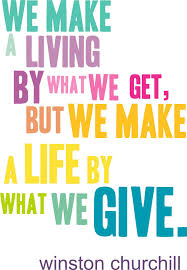 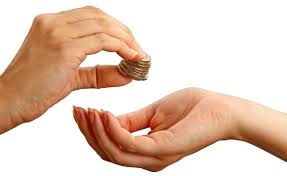 